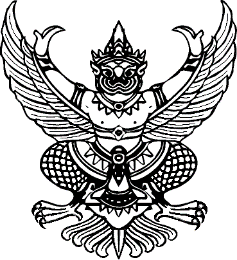 (ร่าง) คำสั่งจังหวัด…………………………ที่         / ๒๕65เรื่อง  แต่งตั้งคณะทำงานถอดบทเรียนและศึกษาวิจัย เรื่อง แนวทางการเพิ่มประสิทธิภาพการดำเนินงาน              โครงการอำเภอนำร่อง “บำบัดทุกข์ บำรุงสุข”แบบบูรณาการ และสร้างนักขับเคลื่อนยุทธศาสตร์                 นำการเปลี่ยนแปลง กระทรวงมหาดไทย	                                        -------------------------------	ด้วยกระทรวงมหาดไทย ได้ดำเนินโครงการจัดเก็บและวิเคราะห์ข้อมูลการดำเนินงานโครงการอำเภอนำร่อง “บำบัดทุกข์ บำรุงสุข” แบบบูรณาการ และสร้างนักขับเคลื่อนยุทธศาสตร์นำการเปลี่ยนแปลง กระทรวงมหาดไทย โดยมีวัตถุประสงค์เพื่อจัดเก็บข้อมูลและวิเคราะห์สรุปผลการดำเนินงานโครงการอำเภอนำร่อง “บำบัดทุกข์ บำรุงสุข” แบบบูรณาการ และสร้างนักขับเคลื่อนยุทธศาสตร์นำการเปลี่ยนแปลง กระทรวงมหาดไทย   โดยมีกลุ่มเป้าหมาย ได้แก่ ผู้เข้ารับการอบรมตามโครงการอำเภอนำร่อง “บำบัดทุกข์ บำรุงสุข” แบบบูรณาการ และสร้างนักขับเคลื่อนยุทธศาสตร์นำการเปลี่ยนแปลง กระทรวงมหาดไทย ในพื้นที่อำเภอนำร่อง 76 แห่ง   ทั่วประเทศ ผ่านรูปแบบการถอดบทเรียนและศึกษาวิจัย ประกอบด้วย กิจกรรมจัดเก็บข้อมูลเชิงปริมาณ และกิจกรรมถอดบทเรียนจากการดำเนินโครงการอำเภอนำร่องฯ ดังนั้น เพื่อให้การดำเนินงานตามโครงการดังกล่าวเป็นไปด้วยความเรียบร้อย บรรลุวัตถุประสงค์และมีประสิทธิภาพ คณะทำงานถอดบทเรียนและศึกษาวิจัย เรื่อง แนวทางการเพิ่มประสิทธิภาพการดำเนินงานโครงการอำเภอนำร่อง “บำบัดทุกข์ บำรุงสุข”แบบบูรณาการ และสร้างนักขับเคลื่อนยุทธศาสตร์นำการเปลี่ยนแปลง กระทรวงมหาดไทย โดยมีโครงสร้างและหน้าที่สำคัญ ดังนี้	1. คณะกรรมการอำนวยการ   		2.1 ผู้ว่าราชการจังหวัด……………………. 	ประธานคณะกรรมการ 		2.2 รองผู้ว่าราชการจังหวัด…………….,,, ที่ได้รับมอบหมาย	คณะกรรมการ		2.3 ปลัดจังหวัด………………………………		คณะกรรมการ		2.4 ท้องถิ่นจังหวัด………………………….	คณะกรรมการ      		2.5 หัวหน้าสำนักงานจังหวัด……………………………….	คณะกรรมการ      		2.6 นายอำเภอในพื้นที่อำเภอนำร่อง “บำบัดทุกข์ บำรุงสุข”                    แบบบูรณาการ	คณะกรรมการ		2.7 ……………………………………………………………………………….	คณะกรรมการ		2.7 พัฒนาการจังหวัด…………………………………………..	คณะกรรมการ		                   	และเลขานุการ			มีหน้าที่ ควบคุมกำกับดูแล ติดตามและให้คำปรึกษาในการดำเนินงานแก่คณะทำงานโครงการ รวมถึงกำหนดนโยบายที่เกี่ยวข้อง และอำนวยการให้สามารถดำเนินการได้บรรลุตามวัตถุประสงค์ที่กำหนดไว้		2. คณะทำงานโครงการ			2.1 พัฒนาการจังหวัด…………………………………………	หัวหน้าคณะทำงาน		2.2 บุคลากรในสังกัดที่ทำการปกครองจังหวัด…………………………		      (อย่างน้อย 2 คน)	คณะทำงาน/2.3 บุคลากร…- 2 -	2.3 บุคลากรในสังกัดสำนักงานจังหวัด………………………………………. 	      ที่รับผิดชอบประสานงานโครงการอำเภอนำร่องฯ	คณะทำงาน	2.4 ………………………………………………………………………………………	คณะทำงาน	2.5 บุคลากรในสังกัดสำนักงานพัฒนาชุมชนจังหวัด……………………	  ที่รับผิดชอบการจัดการความรู้ของหน่วยงาน	คณะทำงาน	2.6 บุคลากรในสังกัดสำนักงานพัฒนาชุมชนจังหวัด…………………..	  ที่รับผิดชอบการจัดการความรู้ของหน่วยงาน	คณะทำงาน			และเลขานุการ	มีหน้าที่ ดังนี้	1. จัดเก็บข้อมูลในภาพรวมของการศึกษาวิจัย เรื่อง แนวทางการเพิ่มประสิทธิภาพ              การดำเนินงานโครงการอำเภอนำร่อง “บำบัดทุกข์ บำรุงสุข” แบบบูรณาการ และสร้างนักขับเคลื่อนยุทธศาสตร์นำการเปลี่ยนแปลง กระทรวงมหาดไทย ตามแนวทางที่กำหนด	2. จัดเก็บข้อมูลเชิงปริมาณจากกลุ่มเป้าหมายตามโครงการอำเภอนำร่องฯ โดยใช้แบบสอบถามตามรูปแบบที่กำหนด	3. ดำเนินการถอดบทเรียนจากการดำเนินโครงการอำเภอนำร่องฯ ด้วยการจัดเวทีสนทนากลุ่มโดยบันทึกข้อมูลตามประเด็นการสนทนากลุ่มในแบบฟอร์มที่กำหนด 	4. รวบรวมข้อมูลตามข้อ 1 – 3 ส่งให้สถาบันการพัฒนาชุมชน กรมการพัฒนาชุมชน         ภายในวันที่ 15 พฤศจิกายน 2565 ผ่านช่องทางที่กำหนด	5. ดำเนินการอื่น ๆ ในส่วนที่เกี่ยวข้องตามที่คณะกรรมการอำนวยการมอบหมาย    	ทั้งนี้  ตั้งแต่บัดนี้เป็นต้นไป	สั่ง  ณ  วันที่         พฤศจิกายน  พ.ศ.๒๕64	ผู้ว่าราชการจังหวัด…………………